UNDERGRADUATE CURRICULUM COMMITTEE (UCC)
PROPOSAL FORM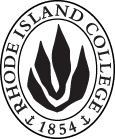 Cover page	scroll over blue text to see further important instructions: please read.N.B. DO NOT USE HIGHLIGHT, PLEASE DELETE THE WORDS THAT DO NOT APPLY TO YOUR PROPOSALALL numbers in section (A) need to be completed, including the impact ones. C. Program Proposals   complete only what is relevant to your proposal Delete this whole page if the proposal is not revising, creating, deleting or suspending any program.D. SignaturesChanges that affect General Education in any way MUST be approved by ALL Deans and COGE Chair.Changes that directly impact more than one department/program MUST have the signatures of all relevant department chairs, program directors, and relevant dean (e.g. when creating/revising a program using courses from other departments/programs). Check UCC manual 4.2 for further guidelines on whether the signatures need to be approval or acknowledgement.Proposals that do not have appropriate approval signatures will not be considered. Type in name of person signing and their position/affiliation.Send electronic files of this proposal and accompanying catalog copy to curriculum@ric.edu and a printed or electronic signature copy of this form to the current Chair of UCC. Check UCC website for due dates.D.1. Approvals:   required from programs/departments/deans who originate the proposal.  may include multiple departments, e.g., for joint/interdisciplinary proposals. D.2. Acknowledgements: REQUIRED from OTHER PROGRAMS/DEPARTMENTS IMPACTED BY THE PROPOSAL. SIGNATURE DOES NOT INDICATE APPROVAL, ONLY AWARENESS THAT THE PROPOSAL IS BEING SUBMITTED.  CONCERNS SHOULD BE BROUGHT TO THE UCC COMMITTEE MEETING FOR DISCUSSIONA.1. Course or programCertificate of Undergraduate Study: World Languages Education - FrenchCertificate of Undergraduate Study: World Languages Education - FrenchCertificate of Undergraduate Study: World Languages Education - FrenchCertificate of Undergraduate Study: World Languages Education - FrenchReplacing N/AN/AN/AN/AA.2. Proposal typeProgram:  creation Program:  creation Program:  creation Program:  creation A.3. OriginatorErin PapaHome departmentEducational StudiesEducational StudiesEducational StudiesA.4. Context and Rationale As part of the redesign of the World Languages Education program, Certificates of Undergraduate Study are being proposed to allow World Languages Education candidates and in-service teachers the option to add certification in additional languages. The WLED Advisory Committee strongly recommended addition of this additional language certification option, as districts prefer to hire World Language teachers, who are certified to teach more than one language. RIDE requirements for certification for World Languages teachers state, "Certified classical or foreign language teachers, having earned initial certification with 30 credits, are entitled to additional language certification with 24 hours of language credit." Therefore this CUGS will require 24 credit hours in French (not including FREN 101-102), as well as a minimum proficiency level of Advanced Low (ACTFL).This certificate will allow:A World Languages Education major with a Concentration in Portuguese or Spanish to qualify for additional certification in French.An in-service teacher to add French certification to an existing World Language certification (e.g., Arabic, Chinese, German, or Portuguese).This change enables clearer advising and tracking of candidates and is part of the revision to programs within the Feinstein School of Education and Human Development. As part of the redesign of the World Languages Education program, Certificates of Undergraduate Study are being proposed to allow World Languages Education candidates and in-service teachers the option to add certification in additional languages. The WLED Advisory Committee strongly recommended addition of this additional language certification option, as districts prefer to hire World Language teachers, who are certified to teach more than one language. RIDE requirements for certification for World Languages teachers state, "Certified classical or foreign language teachers, having earned initial certification with 30 credits, are entitled to additional language certification with 24 hours of language credit." Therefore this CUGS will require 24 credit hours in French (not including FREN 101-102), as well as a minimum proficiency level of Advanced Low (ACTFL).This certificate will allow:A World Languages Education major with a Concentration in Portuguese or Spanish to qualify for additional certification in French.An in-service teacher to add French certification to an existing World Language certification (e.g., Arabic, Chinese, German, or Portuguese).This change enables clearer advising and tracking of candidates and is part of the revision to programs within the Feinstein School of Education and Human Development. As part of the redesign of the World Languages Education program, Certificates of Undergraduate Study are being proposed to allow World Languages Education candidates and in-service teachers the option to add certification in additional languages. The WLED Advisory Committee strongly recommended addition of this additional language certification option, as districts prefer to hire World Language teachers, who are certified to teach more than one language. RIDE requirements for certification for World Languages teachers state, "Certified classical or foreign language teachers, having earned initial certification with 30 credits, are entitled to additional language certification with 24 hours of language credit." Therefore this CUGS will require 24 credit hours in French (not including FREN 101-102), as well as a minimum proficiency level of Advanced Low (ACTFL).This certificate will allow:A World Languages Education major with a Concentration in Portuguese or Spanish to qualify for additional certification in French.An in-service teacher to add French certification to an existing World Language certification (e.g., Arabic, Chinese, German, or Portuguese).This change enables clearer advising and tracking of candidates and is part of the revision to programs within the Feinstein School of Education and Human Development. As part of the redesign of the World Languages Education program, Certificates of Undergraduate Study are being proposed to allow World Languages Education candidates and in-service teachers the option to add certification in additional languages. The WLED Advisory Committee strongly recommended addition of this additional language certification option, as districts prefer to hire World Language teachers, who are certified to teach more than one language. RIDE requirements for certification for World Languages teachers state, "Certified classical or foreign language teachers, having earned initial certification with 30 credits, are entitled to additional language certification with 24 hours of language credit." Therefore this CUGS will require 24 credit hours in French (not including FREN 101-102), as well as a minimum proficiency level of Advanced Low (ACTFL).This certificate will allow:A World Languages Education major with a Concentration in Portuguese or Spanish to qualify for additional certification in French.An in-service teacher to add French certification to an existing World Language certification (e.g., Arabic, Chinese, German, or Portuguese).This change enables clearer advising and tracking of candidates and is part of the revision to programs within the Feinstein School of Education and Human Development. As part of the redesign of the World Languages Education program, Certificates of Undergraduate Study are being proposed to allow World Languages Education candidates and in-service teachers the option to add certification in additional languages. The WLED Advisory Committee strongly recommended addition of this additional language certification option, as districts prefer to hire World Language teachers, who are certified to teach more than one language. RIDE requirements for certification for World Languages teachers state, "Certified classical or foreign language teachers, having earned initial certification with 30 credits, are entitled to additional language certification with 24 hours of language credit." Therefore this CUGS will require 24 credit hours in French (not including FREN 101-102), as well as a minimum proficiency level of Advanced Low (ACTFL).This certificate will allow:A World Languages Education major with a Concentration in Portuguese or Spanish to qualify for additional certification in French.An in-service teacher to add French certification to an existing World Language certification (e.g., Arabic, Chinese, German, or Portuguese).This change enables clearer advising and tracking of candidates and is part of the revision to programs within the Feinstein School of Education and Human Development. A.5. Student impactThis clarifies the plan of study for students in this area and their advisors. It also addresses the stated preference of the Rhode Island Department of Education to move to a model in which in-service or future teachers can obtain credentials for teaching in a specific area without having to pursue an entire undergraduate degree in that area.This clarifies the plan of study for students in this area and their advisors. It also addresses the stated preference of the Rhode Island Department of Education to move to a model in which in-service or future teachers can obtain credentials for teaching in a specific area without having to pursue an entire undergraduate degree in that area.This clarifies the plan of study for students in this area and their advisors. It also addresses the stated preference of the Rhode Island Department of Education to move to a model in which in-service or future teachers can obtain credentials for teaching in a specific area without having to pursue an entire undergraduate degree in that area.This clarifies the plan of study for students in this area and their advisors. It also addresses the stated preference of the Rhode Island Department of Education to move to a model in which in-service or future teachers can obtain credentials for teaching in a specific area without having to pursue an entire undergraduate degree in that area.This clarifies the plan of study for students in this area and their advisors. It also addresses the stated preference of the Rhode Island Department of Education to move to a model in which in-service or future teachers can obtain credentials for teaching in a specific area without having to pursue an entire undergraduate degree in that area.A.6. Impact on other programs This change may increase enrollment in the Modern Languages courses listed.This change may increase enrollment in the Modern Languages courses listed.This change may increase enrollment in the Modern Languages courses listed.This change may increase enrollment in the Modern Languages courses listed.This change may increase enrollment in the Modern Languages courses listed.A.7. Resource impactFaculty PT & FT: No impactNo impactNo impactNo impactA.7. Resource impactLibrary:No impactNo impactNo impactNo impactA.7. Resource impactTechnologyNo impactNo impactNo impactNo impactA.7. Resource impactFacilities:No ImpactNo ImpactNo ImpactNo ImpactA.8. Semester effectiveFall 2019 A.9. Rationale if sooner than next Fall A.9. Rationale if sooner than next FallOld (for revisions only)New/revisedC.1. Enrollments0-12C.2. Admission requirementsAdmission to FSEHD or certified World Language teacher.C.3. Retention requirements2.75 overall GPA, 3.0 content GPAC.4. Course requirements for each program option24 credits in French, not including FREN 101 or 102C.5. Credit count for each program option24C.6. Other changes if anyUpon completion of coursework: Minimum score of Advanced Low on the ACTFL OPI & WPT; RIDE required minimum score on the Praxis FrenchC.7  Program goalsNeeded for all new programsCertification as a Rhode Island All Grades World Language - French teacher.NamePosition/affiliationSignatureDateLesley BogadChair of Educational StudiesGerri August or Julie HorwitzDean of FSEHDNamePosition/affiliationSignatureDateEliani BasileChair, Modern LanguagesEarl SimsonDean of A&S